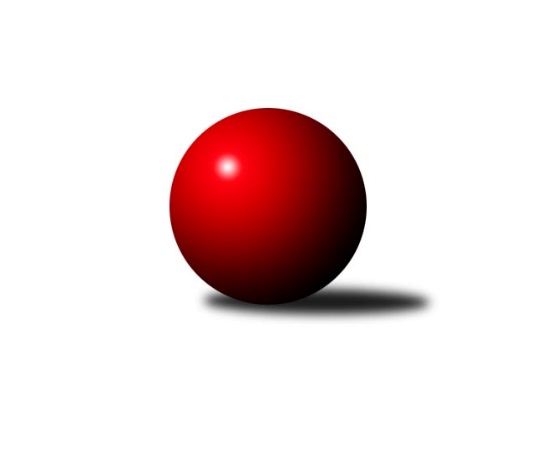 Č.14Ročník 2012/2013	4.2.2013Nejlepšího výkonu v tomto kole: 1679 dosáhlo družstvo: TJ Sokol Chvalíkovice ˝B˝Meziokresní přebor-Bruntál, Opava 2012/2013Výsledky 14. kolaSouhrnný přehled výsledků:TJ Opava ˝D˝	- TJ Horní Benešov ˝E˝	6:4	1631:1596		4.2.TJ Horní Benešov ˝F˝	- TJ Sokol Chvalíkovice ˝B˝	2:8	1588:1679		4.2.TJ Kovohutě Břidličná ˝C˝	- TJ Jiskra Rýmařov ˝C˝	6:4	1550:1502		4.2.KK Minerva Opava ˝C˝	- TJ Opava ˝E˝	8:2	1677:1534		4.2.Tabulka družstev:	1.	TJ Horní Benešov ˝E˝	13	11	0	2	89 : 41 	 	 1586	22	2.	TJ Sokol Chvalíkovice ˝B˝	12	10	0	2	94 : 26 	 	 1601	20	3.	TJ Kovohutě Břidličná ˝C˝	12	8	0	4	63 : 57 	 	 1566	16	4.	TJ Opava ˝E˝	12	6	0	6	59 : 61 	 	 1528	12	5.	TJ Opava ˝D˝	12	6	0	6	55 : 65 	 	 1529	12	6.	KK Minerva Opava ˝C˝	13	5	1	7	59 : 71 	 	 1548	11	7.	TJ Jiskra Rýmařov ˝C˝	13	5	0	8	54 : 76 	 	 1539	10	8.	KK PEPINO Bruntál ˝B˝	12	3	1	8	52 : 68 	 	 1498	7	9.	TJ Horní Benešov ˝F˝	13	1	0	12	35 : 95 	 	 1499	2Podrobné výsledky kola:	 TJ Opava ˝D˝	1631	6:4	1596	TJ Horní Benešov ˝E˝	Kateřina Staňková	 	 223 	 199 		422 	 2:0 	 401 	 	209 	 192		Jana Martiníková	Vladimír Peter	 	 196 	 208 		404 	 2:0 	 350 	 	183 	 167		Roman Swaczyna	Miroslava Hendrychová	 	 189 	 203 		392 	 0:2 	 414 	 	200 	 214		David Schiedek	Petr Hendrych	 	 231 	 182 		413 	 0:2 	 431 	 	211 	 220		Petr Kozákrozhodčí: Nejlepší výkon utkání: 431 - Petr Kozák	 TJ Horní Benešov ˝F˝	1588	2:8	1679	TJ Sokol Chvalíkovice ˝B˝	Pavla Hendrychová	 	 172 	 193 		365 	 0:2 	 398 	 	207 	 191		Antonín Hendrych	Filip Morávek	 	 224 	 212 		436 	 2:0 	 422 	 	192 	 230		Dalibor Krejčiřík	Miroslav Petřek st.	 	 209 	 212 		421 	 0:2 	 437 	 	219 	 218		Roman Beinhauer	David Břoušek	 	 183 	 183 		366 	 0:2 	 422 	 	212 	 210		Vladimír Kostkarozhodčí: Nejlepší výkon utkání: 437 - Roman Beinhauer	 TJ Kovohutě Břidličná ˝C˝	1550	6:4	1502	TJ Jiskra Rýmařov ˝C˝	Jaroslav Zelinka	 	 192 	 196 		388 	 0:2 	 394 	 	208 	 186		Pavel Přikryl	Leoš Řepka ml.	 	 198 	 207 		405 	 2:0 	 358 	 	180 	 178		Pavel Švan	Ota Pidima	 	 219 	 184 		403 	 2:0 	 342 	 	182 	 160		Luděk Albrecht	Lubomír Khýr	 	 180 	 174 		354 	 0:2 	 408 	 	215 	 193		Miroslav Langerrozhodčí: Nejlepší výkon utkání: 408 - Miroslav Langer	 KK Minerva Opava ˝C˝	1677	8:2	1534	TJ Opava ˝E˝	Dominik Chovanec	 	 231 	 204 		435 	 2:0 	 392 	 	201 	 191		Josef Klapetek	David Stromský	 	 225 	 229 		454 	 2:0 	 318 	 	168 	 150		Vilibald Marker	Stanislav Troják	 	 182 	 183 		365 	 0:2 	 418 	 	216 	 202		Karel Michalka	Jan Strnadel	 	 207 	 216 		423 	 2:0 	 406 	 	213 	 193		Vladislav Kobelárrozhodčí: Nejlepší výkon utkání: 454 - David StromskýPořadí jednotlivců:	jméno hráče	družstvo	celkem	plné	dorážka	chyby	poměr kuž.	Maximum	1.	Roman Beinhauer 	TJ Sokol Chvalíkovice ˝B˝	427.88	287.4	140.5	4.0	5/7	(472)	2.	Vladimír Peter 	TJ Opava ˝D˝	410.67	288.9	121.8	5.3	6/6	(440)	3.	Vladimír Kostka 	TJ Sokol Chvalíkovice ˝B˝	409.11	282.3	126.8	6.5	6/7	(432)	4.	Miloslav Petrů 	TJ Horní Benešov ˝E˝	408.58	292.3	116.3	6.9	6/6	(440)	5.	Antonín Hendrych 	TJ Sokol Chvalíkovice ˝B˝	405.67	282.0	123.7	6.9	6/7	(441)	6.	Josef Klapetek 	TJ Opava ˝E˝	405.21	280.1	125.1	7.6	4/5	(464)	7.	Pavel Přikryl 	TJ Jiskra Rýmařov ˝C˝	405.17	285.5	119.7	7.5	6/6	(449)	8.	Miroslav Langer 	TJ Jiskra Rýmařov ˝C˝	402.72	281.0	121.8	7.9	6/6	(431)	9.	Jana Martiníková 	TJ Horní Benešov ˝E˝	402.35	282.0	120.4	7.1	6/6	(461)	10.	Dominik Chovanec 	KK Minerva Opava ˝C˝	401.12	275.0	126.1	8.1	7/7	(435)	11.	Jan Strnadel 	KK Minerva Opava ˝C˝	400.67	283.1	117.6	6.4	7/7	(435)	12.	Jaroslav Zelinka 	TJ Kovohutě Břidličná ˝C˝	400.27	277.6	122.7	6.5	5/5	(449)	13.	Zdeněk Hudec 	KK PEPINO Bruntál ˝B˝	399.94	281.9	118.0	6.8	4/6	(423)	14.	Vladislav Kobelár 	TJ Opava ˝E˝	399.53	275.8	123.8	7.4	5/5	(417)	15.	Leoš Řepka ml. 	TJ Kovohutě Břidličná ˝C˝	396.50	278.6	118.0	10.1	5/5	(437)	16.	Petr Kozák 	TJ Horní Benešov ˝E˝	396.37	280.2	116.2	7.9	5/6	(457)	17.	Miroslava Hendrychová 	TJ Opava ˝D˝	395.60	279.5	116.1	9.8	5/6	(418)	18.	Pavel Švan 	TJ Jiskra Rýmařov ˝C˝	395.13	282.8	112.3	9.3	6/6	(451)	19.	Ota Pidima 	TJ Kovohutě Břidličná ˝C˝	394.40	284.0	110.4	8.6	5/5	(419)	20.	David Schiedek 	TJ Horní Benešov ˝E˝	391.25	286.8	104.5	11.5	4/6	(414)	21.	Dalibor Krejčiřík 	TJ Sokol Chvalíkovice ˝B˝	391.20	274.6	116.6	7.4	5/7	(422)	22.	Filip Morávek 	TJ Horní Benešov ˝F˝	388.00	275.8	112.2	9.8	5/6	(436)	23.	Petr Hendrych 	TJ Opava ˝D˝	387.89	273.9	114.0	7.9	6/6	(428)	24.	Martin Chalupa 	KK Minerva Opava ˝C˝	385.67	267.6	118.0	9.2	7/7	(420)	25.	Miroslav Petřek  st.	TJ Horní Benešov ˝F˝	383.85	272.3	111.5	10.5	6/6	(427)	26.	Anna Dosedělová 	TJ Kovohutě Břidličná ˝C˝	383.25	279.8	103.5	11.0	4/5	(402)	27.	Jan Mlčák 	KK PEPINO Bruntál ˝B˝	378.62	271.2	107.4	10.0	6/6	(402)	28.	Roman Swaczyna 	TJ Horní Benešov ˝E˝	377.49	264.6	112.9	11.2	5/6	(424)	29.	Milan Milián 	KK PEPINO Bruntál ˝B˝	371.44	264.9	106.6	12.8	4/6	(400)	30.	Vilibald Marker 	TJ Opava ˝E˝	366.27	264.7	101.6	11.8	5/5	(413)	31.	Pavel Hrnčíř 	TJ Horní Benešov ˝F˝	365.31	261.1	104.2	15.2	6/6	(399)	32.	Zbyněk Tesař 	TJ Horní Benešov ˝F˝	363.55	266.7	96.9	12.7	4/6	(421)	33.	Karel Michalka 	TJ Opava ˝E˝	363.13	254.5	108.6	9.1	5/5	(418)	34.	Stanislav Troják 	KK Minerva Opava ˝C˝	360.67	254.4	106.3	12.3	5/7	(404)	35.	Vlastimil Trulej 	TJ Sokol Chvalíkovice ˝B˝	360.20	256.2	104.0	11.8	5/7	(413)	36.	Lubomír Khýr 	TJ Kovohutě Břidličná ˝C˝	356.00	254.3	101.8	13.6	4/5	(371)	37.	Luděk Albrecht 	TJ Jiskra Rýmařov ˝C˝	338.25	252.5	85.8	17.0	5/6	(387)	38.	Ladislav Podhorský 	KK PEPINO Bruntál ˝B˝	328.80	244.2	84.6	17.9	5/6	(342)		Zdeněk Žanda 	TJ Horní Benešov ˝F˝	432.00	285.0	147.0	11.0	1/6	(432)		Milan Franer 	TJ Opava ˝E˝	431.50	298.0	133.5	5.5	1/5	(449)		Hana Heiserová 	KK Minerva Opava ˝C˝	420.00	296.0	124.0	8.0	1/7	(420)		František Habrman 	TJ Kovohutě Břidličná ˝C˝	418.17	291.3	126.9	6.2	3/5	(449)		Kateřina Staňková 	TJ Opava ˝D˝	413.83	296.6	117.3	6.0	3/6	(446)		Jan Chovanec 	TJ Sokol Chvalíkovice ˝B˝	400.50	283.0	117.5	8.5	2/7	(410)		Martin Kaduk 	KK PEPINO Bruntál ˝B˝	398.00	290.0	108.0	10.5	3/6	(433)		Josef Novotný 	KK PEPINO Bruntál ˝B˝	395.83	267.8	128.0	6.8	3/6	(423)		David Stromský 	KK Minerva Opava ˝C˝	393.80	279.7	114.1	5.8	2/7	(454)		Klára Dočkalová 	KK Minerva Opava ˝C˝	392.67	280.0	112.7	8.7	1/7	(426)		Stanislav Lichnovský 	TJ Jiskra Rýmařov ˝C˝	386.50	280.0	106.5	11.5	2/6	(424)		Sabina Trulejová 	TJ Sokol Chvalíkovice ˝B˝	384.00	280.2	103.8	9.2	2/7	(403)		Olga Kiziridisová 	KK PEPINO Bruntál ˝B˝	382.00	280.0	102.0	4.0	1/6	(382)		David Břoušek 	TJ Horní Benešov ˝F˝	379.58	271.2	108.4	10.7	3/6	(411)		Pavla Hendrychová 	TJ Horní Benešov ˝F˝	365.00	275.0	90.0	15.0	1/6	(365)		Tomáš Volman 	TJ Opava ˝D˝	361.75	252.5	109.3	11.8	2/6	(405)		Jaromír Návrat 	TJ Jiskra Rýmařov ˝C˝	359.75	256.5	103.3	15.3	2/6	(375)		Petr Bracek ml. 	TJ Opava ˝D˝	357.00	260.0	97.0	15.0	1/6	(357)		Filip Jahn 	TJ Opava ˝D˝	356.00	259.7	96.3	16.7	1/6	(391)		Radek Cach 	TJ Horní Benešov ˝F˝	353.00	255.0	98.0	14.0	1/6	(353)		Lubomír Bičík 	KK Minerva Opava ˝C˝	350.00	245.0	105.0	11.0	2/7	(366)		Jiří Novák 	TJ Opava ˝E˝	343.33	250.3	93.0	14.7	3/5	(373)		Josef Kočař 	TJ Kovohutě Břidličná ˝C˝	341.50	244.0	97.5	14.5	1/5	(349)		David Kaluža 	TJ Horní Benešov ˝F˝	341.00	253.0	88.0	18.0	1/6	(341)		Pavel Jašek 	TJ Opava ˝D˝	334.33	249.0	85.3	16.0	3/6	(346)		Luděk Bambušek 	TJ Jiskra Rýmařov ˝C˝	330.00	237.0	93.0	16.5	2/6	(346)		Josef Příhoda 	KK PEPINO Bruntál ˝B˝	316.13	234.1	82.0	18.0	2/6	(333)		Markéta Jašková 	TJ Opava ˝D˝	298.25	223.5	74.8	20.5	2/6	(339)Sportovně technické informace:Starty náhradníků:registrační číslo	jméno a příjmení 	datum startu 	družstvo	číslo startu
Hráči dopsaní na soupisku:registrační číslo	jméno a příjmení 	datum startu 	družstvo	Program dalšího kola:15. kolo11.2.2013	po	16:30	TJ Opava ˝E˝ - TJ Horní Benešov ˝F˝	11.2.2013	po	17:00	TJ Sokol Chvalíkovice ˝B˝ - TJ Kovohutě Břidličná ˝C˝	11.2.2013	po	17:00	TJ Horní Benešov ˝E˝ - KK PEPINO Bruntál ˝B˝	11.2.2013	po	18:00	TJ Jiskra Rýmařov ˝C˝ - TJ Opava ˝D˝	Nejlepší šestka kola - absolutněNejlepší šestka kola - absolutněNejlepší šestka kola - absolutněNejlepší šestka kola - absolutněNejlepší šestka kola - dle průměru kuželenNejlepší šestka kola - dle průměru kuželenNejlepší šestka kola - dle průměru kuželenNejlepší šestka kola - dle průměru kuželenNejlepší šestka kola - dle průměru kuželenPočetJménoNázev týmuVýkonPočetJménoNázev týmuPrůměr (%)Výkon3xDavid StromskýMinerva C4542xDavid StromskýMinerva C111.224546xRoman BeinhauerChvalíkov. B4376xPetr KozákHor.Beneš.E110.134312xFilip MorávekHor.Beneš.F4366xRoman BeinhauerChvalíkov. B109.624374xDominik ChovanecMinerva C4352xFilip MorávekHor.Beneš.F109.374366xPetr KozákHor.Beneš.E4313xKateřina StaňkováTJ Opava D107.834227xJan StrnadelMinerva C4234xMiroslav LangerRýmařov C106.7408